August 29, 2018Journal Entry #3ART THINK:  Where and when do you feel most creative?Now record on your Assignment/Homework Log the following:Discuss objectives for the day or what we will try to get done: (no need to write down)Positive in the PresentRoll and Journal entry #3Review: 31 Nights project Finish Intros with Art activityFrom Idea to Execution PPP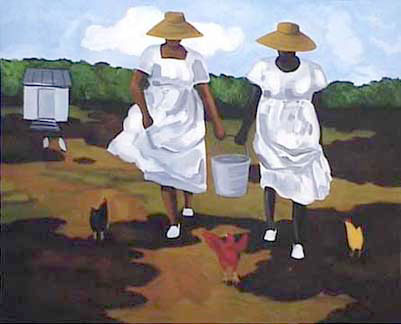 Assignment/HomeworkDue DateDUE: old hard back book you can use for 31 Nights.  (TODAY)Wed, Aug 29HW: Deciding Type of Portfolio worksheetFriday, Aug 31